REDES INALÁMBRICASUna red inalámbrica es  aquella red en la que dos o más dispositivos tienen  la capacidad de compartir información entre ellos, como por ejemplo computadores, teléfonos celulares etc. Osea que se pueden comunicar sin la necesidad de una conexión por cable. Estos dispositivos pueden ser de variadas formas y tecnologías entre ellos.Cuando las redes inalámbricas, un usuario puede mantenerse conectado se desplaza dentro dentro de una determinada área geográfica. por esta razón, a veces se utiliza el término “movilidad” cuando se trata este tema.las redes inalámbricas se basan en un enlace que utiliza ondas electromagnéticas en un lugar de cableado estándar. hay muchas tecnologías diferentes que se diferencian por la frecuencia de transmisión que utilizan, y el enlace y velocidad de sus transmisiones.permiten que los dispositivos remotos  se conecten sin dificultad, ya que se encuentren a unos metros de distancia o varios kilómetros. No hay necesidad de agujerear las paredes para pasar cables ni de instalar porta cables o conectores. Esto ha ayudado a que la tecnología avance con tanta rapidez.las ondas electromagnéticas se transmiten a través de muchos dispositivos, pero son propensos a las interferencias. por esta razón todos los países necesitan regulaciones que definan los rangos de frecuencia y la potencia de transmisión que se permute a cada categoría de uso. Además, las ondas hertzianas no se confinan fácilmente a una superficie geográfica restringida. Por este motivo, un hacker puede, con facilidad, escuchar una red si los datos que se transmiten no están codificados. Por lo tanto, se deben tomar medidas para garantizar la privacidad de los datos que se transmiten a través de redes inalámbricas.TECNOLOGÍAS  ACTUALES  PARA  RED INALÁMBRICAWI-FI: (“wireless fidelity”): en español significa literalmente fidelidad sin cables. se trata de un atecnologia de transmisión inalámbrica por medio de ondas de radio con muy buena calidad de emisión para  distancias cortas ( hasta teóricamente 100 metros) Este tipo de transmisión se encuentra estandarizado por la IEEE, siglas en inglés del Instituto de Ingenieros en Electricidad y Electrónica, la cual es una organización internacional que define las reglas de operación de ciertas tecnologías.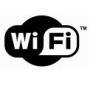 para la transmisión es necesario el uso de antenas integradas en las tarjetas, además este tipo de ondas son capaces de traspasar obstáculos sin necesidad de estar frente a frente el emisor y el receptor INFRAROJO: Es una tecnología de emisión inalámbrica por medio de ondas de calor a corta distancia hasta 1 metro capaces de traspasar cristal.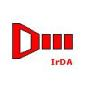 Tiene una velocidad promedio de transmisión de datos hasta de 115 Kbps (Kilobits por segundo), no utiliza ningún tipo de antena, sino un diodo emisor semejante al de los controles remoto para televisión. Funciona solamente en línea recta, debiendo tener acceso frontal el emisor y el receptor ya que no es capaz de traspasar obstáculos opacos.BLUETOOTH:En español significa diente azul. Se trata de una tecnología de transmisión inalámbrica por medio de ondas de radio de corto alcance hasta 100 metros a la redonda. las ondas pueden incluso ser capaces de cruzar cierto tipo de materiales, incluyendo muros.Para la transmisión de datos no es necesario el uso de antenas externas visibles, sino que pueden estar integradas dentro del mismo dispositivo. Este tipo de transmisión se encuentra estandarizado de manera independiente y permite una velocidad de transmisión de hasta 1 Mbps.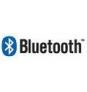 